东莞市华异五金制品有限公司（改扩建）和（扩建）项目 竣工环境保护验收监测报告建设单位：东莞市华异五金制品有限公司编制单位：东莞市华异五金制品有限公司二〇一九年六月六日建设单位：东莞市华异五金制品有限公司法人代表：李浪新电 话：13433642159地 址：东莞市塘厦镇横塘村坭围新兴华源西街 3 号目录1 验收项目概况东莞市华异五金制品有限公司位于东莞市塘厦镇横塘村坭围新兴华源西街3号。项目于2002 年4月29日填报了《东莞市塘厦华异五金制品厂建设项目环境影响登记表》，并于 2002 年 4 月 29 日通过东莞市环境保护局塘厦分局审批同意建设。编号：塘厦 2002-补。项目于2004年1月7日填报了《东莞市塘厦华异五金制品有限公司建设项目环境影响登记表》，并于 2004 年 1 月 7 日通过了东莞市环保局塘厦分局审批同意建设。编号：塘厦 2004-026。由于企业发展，项目进行改扩建，具体改扩建内容如下：（1）项目增加一批生产设备；（2）项目总投资增加 950 万元；（3）项目增加生产咖啡机五金配件3000万个、果汁机五金配件500万个、汽车齿轮100万个，取消生产五金零配件。（4）项目改扩建后新增一栋2层的生产车间，一栋 4 层的员工宿舍。（5）项目改扩建后占地面积5300m2，建筑面积 8000m2， 总投资1000万元，其中环保投资 5 万元，年加工生产咖啡机五金配件 3000 万个、果汁机五金配件500 万个、汽车齿轮 100 万个。《东莞市华异五金制品有限公司（改扩建）项目环境影响报告表》由广西圣川环保工程有限公司编制，并于 2018 年 09 月 18 日通过了东莞市环境保护局审批，批 文号东环建﹝2018﹞8301 号。《东莞市华异五金制品有限公司（扩建）项目环境影响报告表》由福州闽涵环保工程有限公司编制，并于 2019 年 04 月 24日通过了东莞市环境保护局审批，批 文号东环建﹝2019﹞6228 号。受建设单位东莞市华异五金制品有限公司委托，我司对该项目进行竣工环境保护验收监测。2018 年 12 月 11 日，东莞市华溯检测技术有限公司组织技术人员到现场进行勘察，收集资料，对该项目“三同时”执行情况、环境保护设施建设情况、环境保护管理、应急处置等方面进行了现场检查，于 2018 年 12 月 14 日~15 日对其油烟治理项目进行了验收监测。2019年5月17~18日，东莞市启丰检测技术服务有限公司对（改扩建）项目和（扩建）噪声进行了验收监测。2 验收依据（1）《中华人民共和国环境保护法》；（2）中华人民共和国国务院令第 253 号《建设项目环境保护管理条例》，1998 年11 月 29 日，中华人民共和国国务院令第 682 号《国务院关于修改〈建设项目环境保护管理条例〉的决定》，2017 年 7 月 16 日；（3）《建设项目竣工环境保护验收暂行办法》国环规环评[2017]4 号；（4）《建设项目竣工环境保护验收技术指南 污染影响类》公告 2018 年 第 9 号（5）广东省环境保护厅，关于转发环境保护部〈建设项目竣工环境保护验收暂行办 法〉的函，粤环函〔2017〕1945 号；（6）广西圣川环保工程有限公司，《东莞市华异五金制品有限公司（改扩建）项目 环境影响报告表》；（7）福州闽涵环保工程有限公司，《东莞市华异五金制品有限公司（扩建）项目 环境影响报告表》；（8）东莞市环境保护局，关于《东莞市华异五金制品有限公司（改扩建）项目环境 影响报告表》的批复，批文号东环建﹝2018﹞8301 号，2018 年 09 月 18 日；（9）东莞市环境保护局，关于《东莞市华异五金制品有限公司（扩建）项目环境 影响报告表》的批复，批文号东环建﹝2019﹞6228号，2018 年 04 月 24日；（10）东莞市华异五金制品有限公司与验收相关的其他资料。3 工程建设情况3.1 平面布置东莞市华异五金制品有限公司位于东莞市塘厦镇横塘村坭围新兴华源西街3 号，厂区平面布置及监测点位图见图 3-1。N空	地3F生产车间	2F生产车间邻	邻厂	4F员工	厂宿舍门华源西街厨房油烟排放口门3.2 建设内容注： 为厨房油烟监测点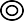 图 3-2 厂区平面布置及监测点位东莞市华异五金制品有限公司位于东莞市塘厦镇横塘村坭围新兴华源西街 3号。项目于 2002 年 4 月 29 日填报了《东莞市塘厦华异五金制品厂建设项目环境影响登记表》，并于 2002 年 4 月 29 日通过东莞市环境保护局塘厦分局审批同意建设。 编号：塘厦 2002-补。项目于 2004 年 1 月 7 日填报了《东莞市塘厦华异五金制品有限公司建设项目环境影响登记表》，并于 2004 年 1 月 7 日通过了东莞市环保局塘厦分局审批同意建设。 编号：塘厦 2004-026。由于企业发展，项目进行改扩建，具体改扩建内容如下：（1）项目增加一批生产设备；（2）项目总投资增加 950 万元；（3）项目增加生产咖啡机五金配件 3000 万个、果汁机五金配件 500 万个、汽车齿轮 100 万个，取消生产五金零配件。（4）项目改扩建后新增一栋 2 层的生产车间，一栋 4 层的员工宿舍。（5）项目改扩建后总投资 1000 万元，占地面积 5300m2，建筑面积 8000m2， 总投资 1000 万元，其中环保投资 5 万元，年加工生产咖啡机五金配件 3000 万个、果汁机五金配件 500 万个、汽车齿轮 100 万个。项目共有员工 160 人，全年工作 300 天，一天一班制，每班 8 小时，均在项目 内食宿。由于企业发展，2019年项目进行扩建，具体扩建内容如下：（1）项目增加磁力研磨机、振动研磨机、超声波清洗机一批生产设备；（2）项目总投资增加5万元；项目扩建后总投资1005万元，占地面积5300m2，建筑面积8000m2，项目年加工咖啡机五金配件3000万个、果汁机五金配件500万个、汽车齿轮100万个。环评及批复阶段生产设备与实际生产设备对比一览表见表 3-1。表 3-1 环评及批复阶段生产设备与实际生产设备对比一览表3.3 主要原辅材料项目主要原辅材料见表3-2。表 3-2 项目主要原辅材料一览表3.4 生产工艺改扩建部分项目生产工艺流程及产污环节如下：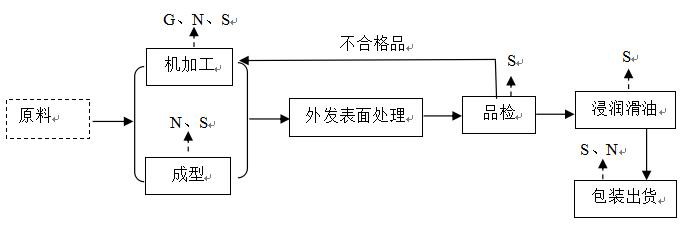 （说明：S 为固体废物；G 为废气；N 为噪声。）工艺说明：机加工：项目使用二次加工机、CNC 车床、打头机等设备对原料进行机加工， 加工过程中需要加入切削液混合液进行冷却润滑。切削液混合液循环使用，定期补 充损耗量，不外排。该工序产生金属边角料、金属碎屑和噪声。成型：项目使用扭簧机、压簧机对原料进行成型。该工序产生金属边角料和噪 声。外发表面处理：项目机加工或成型后的工件外发进行表面处理，该工序不在项 目内进行，故不产生污染物。品检：项目通过手工对外发表面处理后的工件进行品检，不合格品返回相应工 序维修至合格，无法维修的工件经收集后交专业公司回收处理，该工序产生次品。 浸润滑油：项目品检后的工件通过人工进行浸润滑油，目的是使产品不被空气氧化生锈；水槽中的润滑油循环使用，定期补充损耗量。故该工序产生废润滑油罐。 包装出货：产品通过打包机进行打包后即可出货。该工序产生废包装材料和噪声。说明：根据建设方申报及现场勘察，本项目生产过程中项目不涉及酸洗、磷化、 丝印、喷漆、电镀、晒版、密炼、硫化等工艺。若更改生产工艺，需另行向环保部 门申报。扩建部分：1、咖啡机五金配件、果汁机五金配件、汽车齿轮生产工艺流程：说明：虚线部分为扩建部分新增工序（说明：S为固体废物； W为废水；N为噪声。）工艺流程简述：研磨：项目使用磁力研磨机和振动研磨机对机加工或成型后的工件进行研磨，研磨过程中需添加少量自来水与研磨机配套的树脂石头进行研磨，该工件产生少量废水和噪声。超声波清洗：根据客户需要，部分工件使用超声波清洗机进行清洗，清洗过程中使用的是普通自来水，该过程需添加少量清洗剂。该工序产生废水、废清洗剂罐和噪声。项目超声波清洗机工艺流程图：说明：根据建设方申报及现场勘察，本项目生产过程中项目不涉及酸洗、磷化、丝印、喷漆、电镀、晒版、密炼、硫化等工艺。若更改生产工艺，需另行向环保部门申报。3.5 项目变动情况根据环评及批复阶段生产设备与实际生产设备对比一览表（表 3-1）可知，该项目无重大变化。4 环境保护设施4.1 污染物治理/处置设施4.1.1 废气该项目生产过程中产生的大气污染物主要为厨房油烟。厨房油烟：厨房油烟经收集静电除油处理后，通过18米排气筒高空排放。4.1.2 噪声项目主要噪声为：普通加工机械的运行噪声；机械通风所用通风机运行时产生的噪声；辅助设备（如空压机）运行时产生的噪声。①合理布局，重视总平面布置尽量将高噪声设备布置在厂房中间，远离厂界的同时选择距离项目周围环境敏感点最远的位置；对有强噪声的车间，考虑利用建筑物、构筑物来阻隔声波的传播，减少对周围环境的影响。②防治措施A、在设备选型方面，在满足工艺生产的前提下，选用精度高、装配质量好、噪声低的设备；对于某些设备运行时由振动产生的噪声，应对设备基础进行隔振、减振，以此减少噪声。B、重视厂房的使用状况，尽量采用密闭形式，少开门窗，防止噪声对外传播，其中靠厂界的厂房其一侧墙壁应避免打开门窗；厂房内使用隔声材料进行降噪，并在其表面铺覆一层吸声材料，可进一步削减噪声强度。C、对高噪声设备可设独立房间，对墙体做隔声墙，并铺覆一层吸声材料。③加强管理建立设备定期维护、保养的管理制度，以防止设备故障形成的非生产噪声，同时确保环保措施发挥最有效的功能；加强职工环保意识教育，提倡文明生产，防止人为噪声；对于厂区内流动声源（汽车），应强化行车管理制度，严禁鸣号，进入厂区低速行使，最大限度减少流动噪声源。④生产时间安排尽可能地安排在昼间进行生产，若夜间必须生产应控制夜间生产时间，特别夜间应停止高噪声设备，减少机械的噪声影响，同时减少夜间交通运输活动。项目噪声通过墙体隔声以及距离衰减后，厂界噪声可达到《工业企业厂界环境噪声排放标准》（GB 12348-2008）中2类标准要求，项目噪声对周围声环境影响较小。4.1.3 固（液）体废物 该项目产生的固体废物主要包括一般工业固体废物、生活垃圾和废原料罐。1、生活垃圾：项目员工生活垃圾产生量为48t/a，交由环卫部门处理。2、一般工业固体废物：项目生产过程中会产生次品、金属碎屑、金属边角料和废包装材料，年产生量为10吨，交专业公司回收处理。3、废原料罐：项目生产过程中会产生废切削液罐、废润滑油罐，年产生量为0.2吨，交原供应商回收利用。 综上所述，污染防治措施及“三同时”落实情况见表 4-1。HSJC（验字）20181224001	第 7  页 共 18 页表 4-1 污染防治措施及“三同时”落实情况一览表5 建设项目环评报告表审批部门审批决定 东莞市环境保护局关于《东莞市华异五金制品有限公司（改扩建）项目环境影响报 告表》的批复，批文号东环建﹝2018﹞8301 号，2018 年 09 月 18 日；东莞市环境保护局关于《东莞市华异五金制品有限公司（扩建）项目环境 影响报告表》的批复，批文号东环建﹝2019﹞6228号，2018 年 04 月 24日；详见附件 3。6 验收执行标准厨房油烟执行《饮食业油烟排放标准》（试行）（GB18483-2001）标准。 具体见表 6-2。表 6-2 废气排放执行标准限值噪声执行《工业企业厂界环境噪声排放标准》（GB 12348-2008）2类标准；见表6-3。表6-3噪声执行标准限值表7 验收监测内容具体监测内容见表 7-1。表 7-1 验收项目、监测点位及监测因子、频次一览表8 质量保证及质量控制验收监测在工况、生产负荷和污染治理设施负荷均稳定时进行。8.1 监测分析方法及监测仪器根据该项目验收执行标准要求的监测分析方法执行，见表 8-1。表 8-1 监测分析方法及监测仪器8.2 人员资质此次验收参与监测人员：杨海东、罗朝阳、郑景林、胡冠康、刘日升、汪超、 夏健宇，人员上岗证见附件1。9 验收监测结果9.1 监测期间天气情况监测期间天气情况见表9-1。表9-1 监测期间天气情况一览表9.2 生产工况监测期间，企业处于正常生产状态，项目现场监测期间运行工况用产量核算法 计算，见表9-2。表 9-2 监测期间运行工况一览表9.3 环境保护设施调试效果9.3.1 污染物排放监测结果9.3.1.1 废气表 9-3	厨房油烟废气检测结果9.3.1.2 噪声（1）、监测方法（2）、执行标准：《工业企业厂界环境噪声排放标准》（GB 12348-2008）2类排放限值：昼间60dB(A)（3）、监测结果                               单位：dB(A)注：①噪声测量值低于相应噪声源排放标准限值，未进行背景噪声的测量及修正；②厂界东、西面与外厂共厂界，未设监测点；③由于企业夜间不进行生产（企业已出具相关证明），故夜间噪声不作监测。点位分布示意图：▲表示监测点10 环保检查结果10.1 执行国家建设项目环境管理制度情况项目基本执行了环境影响评价制度和配套建设的环境保护设施与主体工程同时 设计、同时施工、同时投产使用的环境保护“三同时”制度。10.2 环境保护审批手续及环境保护档案资料管理情况《东莞市华异五金制品有限公司（改扩建）项目环境影响报告表》由广西圣川 环保工程有限公司编制，并于 2018 年 09 月 18 日通过了东莞市环境保护局审批，批 文号东环建﹝2018﹞8301 号。《东莞市华异五金制品有限公司（扩建）项目环境影响报告表》由福州闽涵环保工程有限公司编制，并于 2019 年 04 月 24日通过了东莞市环境保护局审批，批 文号东环建﹝2019﹞6228 号。10.3 绿化、生态恢复措施及恢复情况绿化环境良好。11 验收监测结论11.1 废气厨房油烟达到《饮食业油烟排放标准》（试行）（GB 18483-2001）标准。11.2 噪声厂界噪声达到《工业企业厂界环境噪声排放标准》（GB 12348-2008）2类排放限值标准。11.3 固体废弃物该项目员工生活垃圾交由环卫部门处理；项目生产过程中会产生次品、金属碎 屑、金属边角料和废包装材料交专业公司回收处理；项目生产过程中会产生废切削 液罐、废润滑油罐交原供应商回收利用。11.4 建议（1）加强污染源治理设施管理，完善治理设施运行台账，确保废气污染源治理 长期稳定达标排放；（2）加强环保管理人员培训，落实环境保护管理制度，并自觉接受环保部门的 监督管理和监测；（3）对高噪声设备保持有效的防振隔声措施，优化厂区平面布置，增加绿化面 积；（4）加强固体废物的规范化管理，按要求完善各污染物的标志。12 建设项目工程竣工环境保护“三同时”验收登记表建设项目工程竣工环境保护“三同时”验收登记表填表单位（盖章）：东莞市华溯检测技术有限公司                         填表人（签字）：	项目经办人（签字）：注：1、排放增减量：（+）表示增加，（-）表示减少。 2、(12)=(6)-(8)-(11)，（9）= (4)-(5)-(8)- (11) +（1）3、计量单位：废水排放量——万吨/年；废气排放量——万标立方米/年；工业固体废物排放量——万吨/年；水污染物排放浓度——毫克/升；大气污染物排放浓度——毫克/立方米；水污染物排放量——吨/年；大气污染物排放量——吨/年附件 1 监测人员上岗证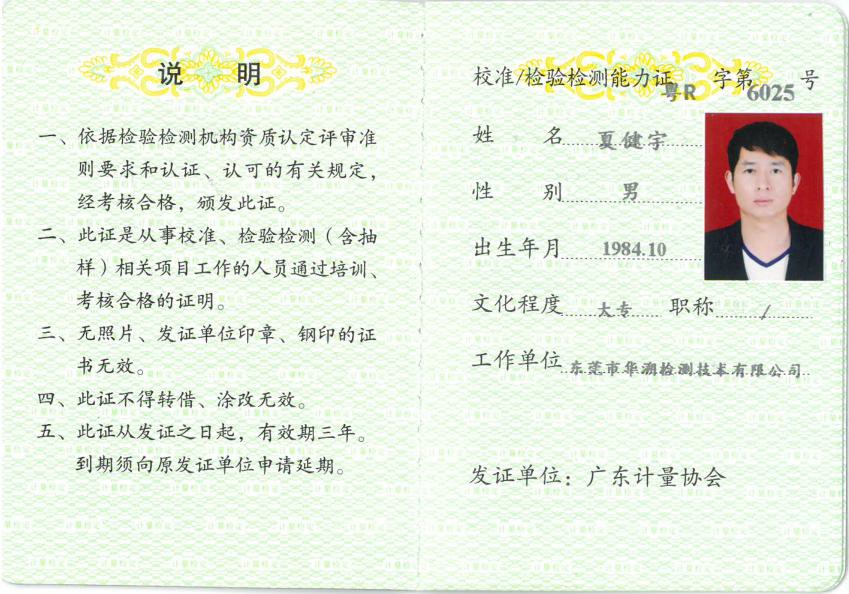 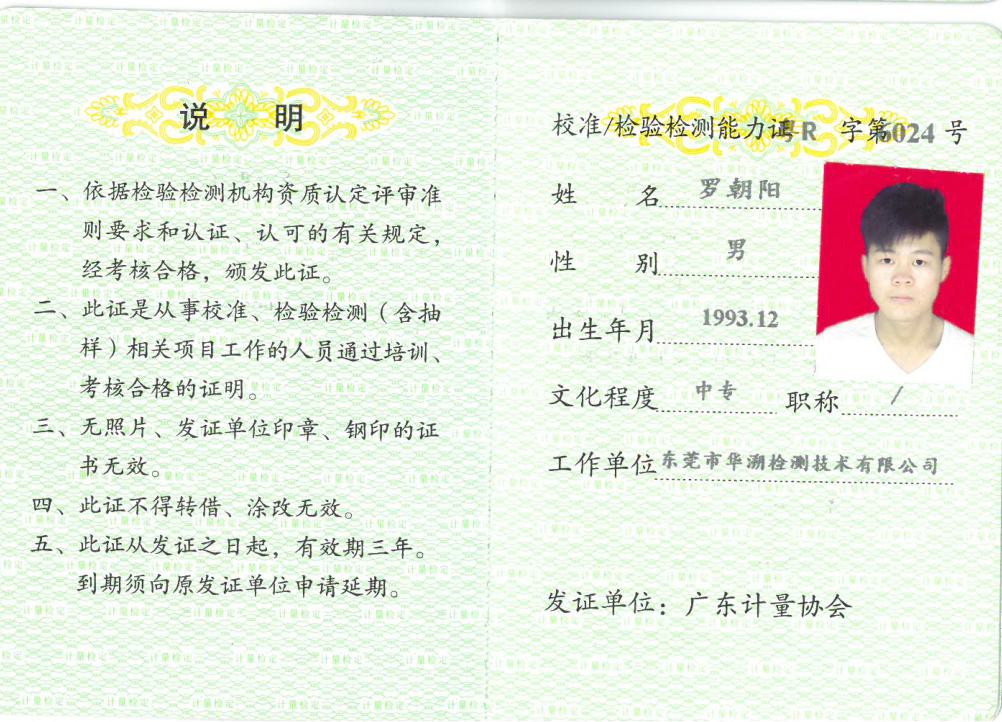 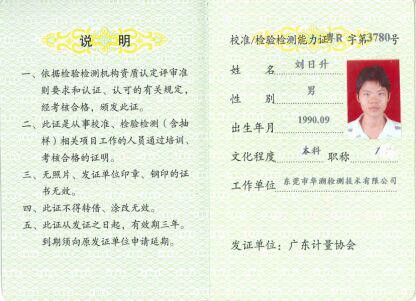 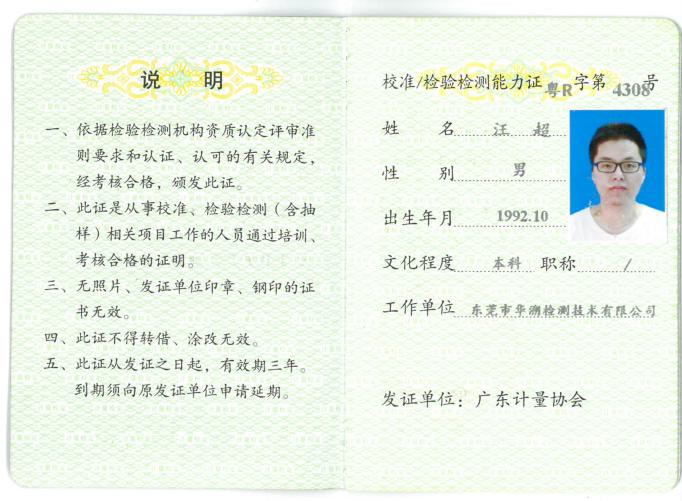 附件 2 采样照片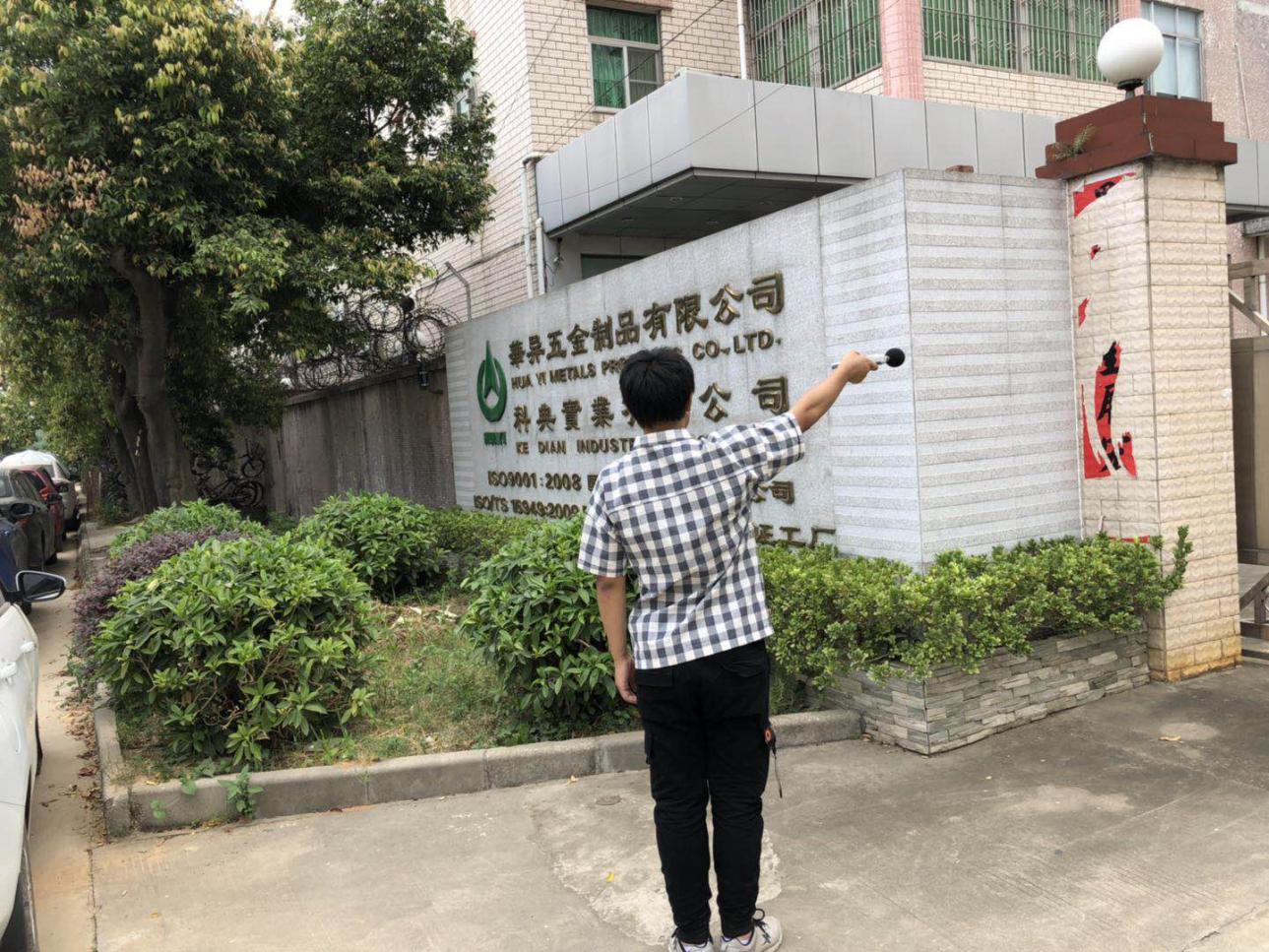 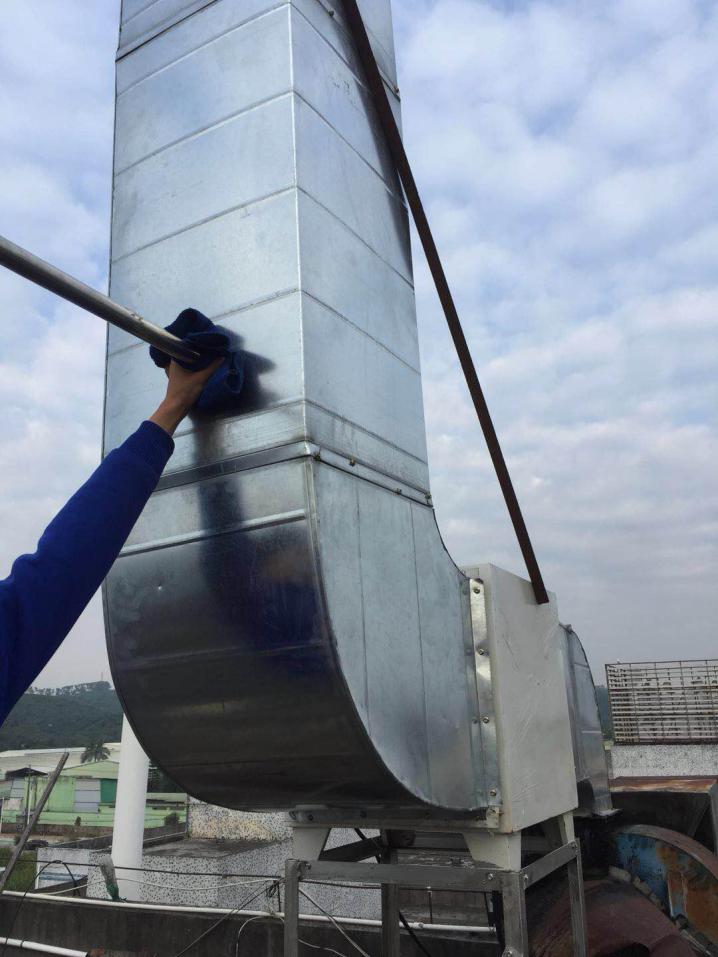 附件 3 审批部门审批决定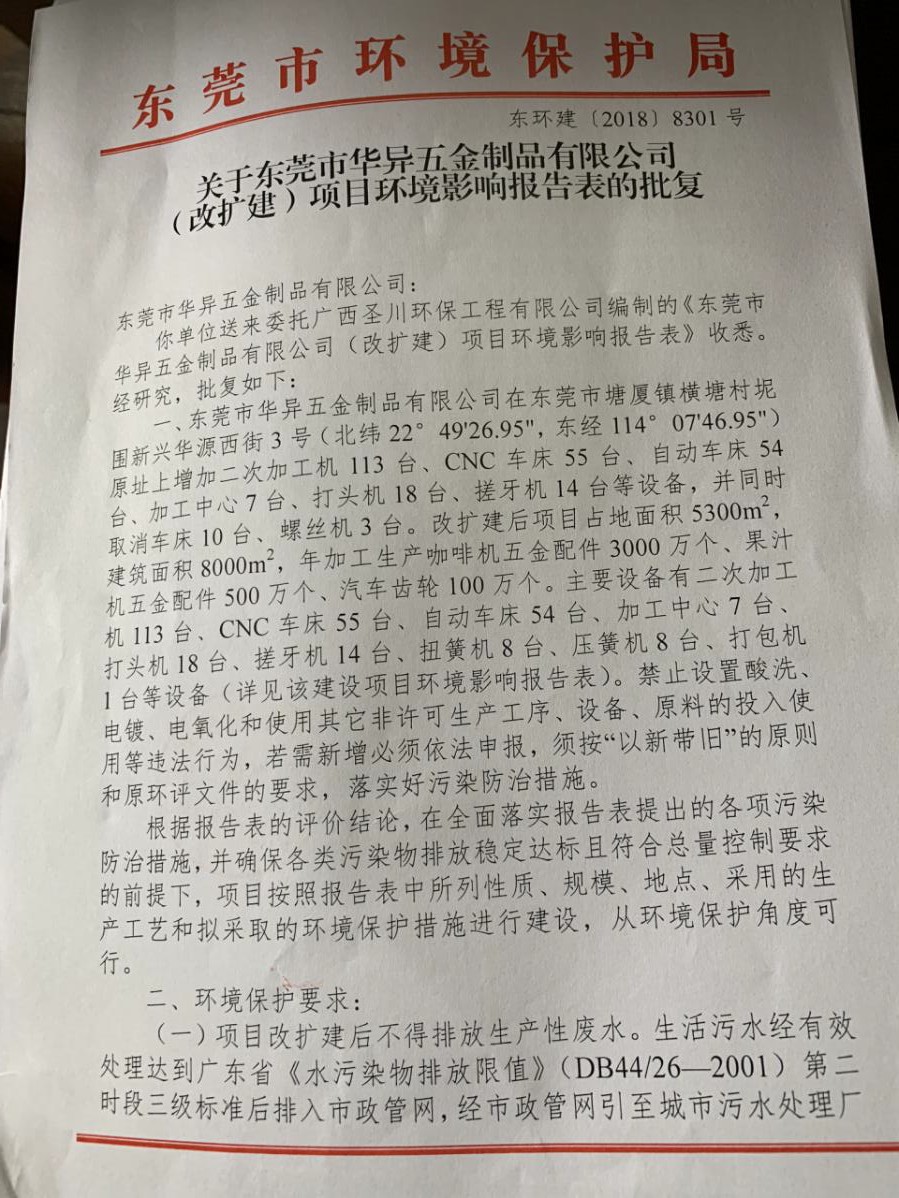 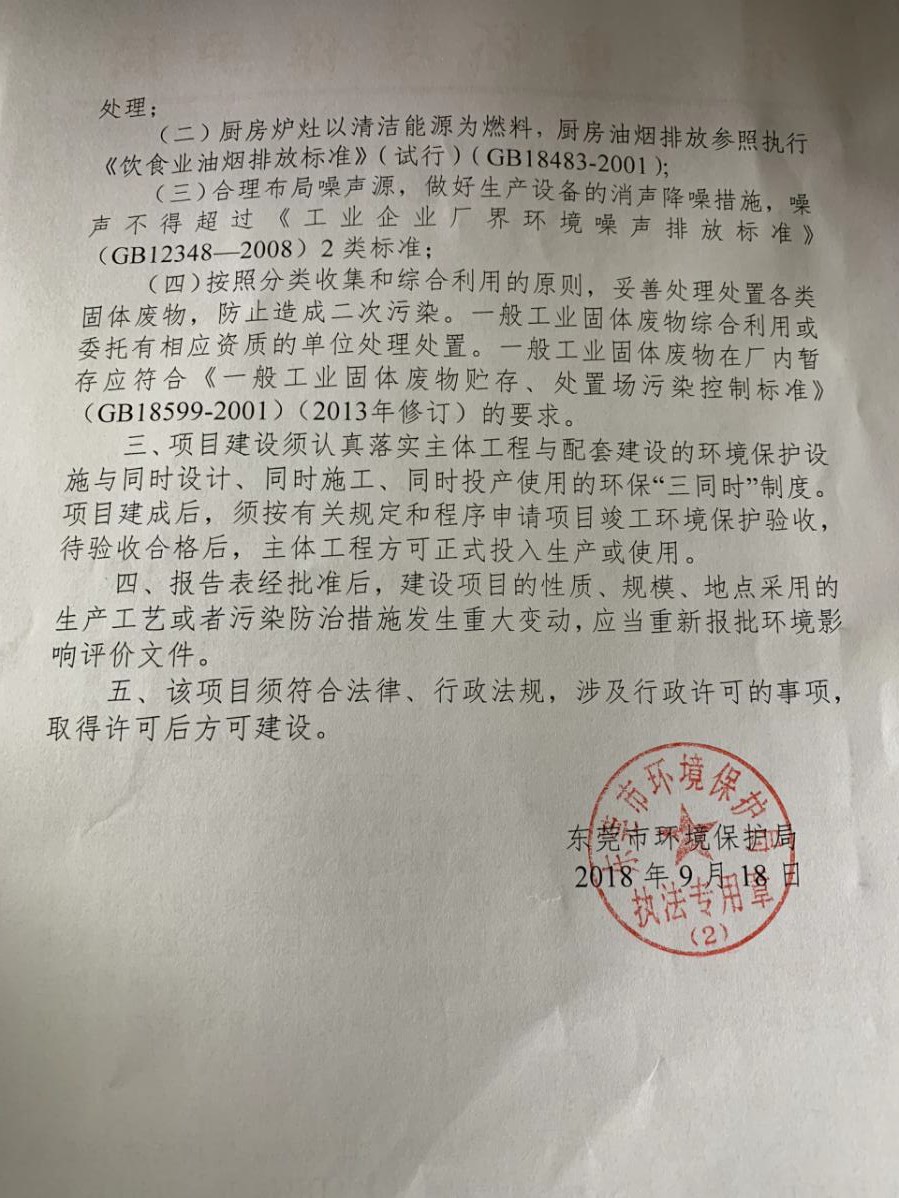 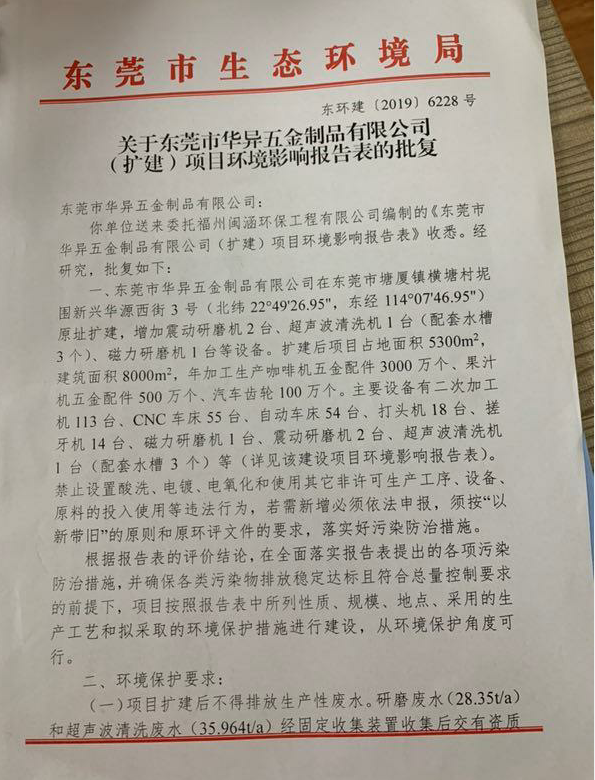 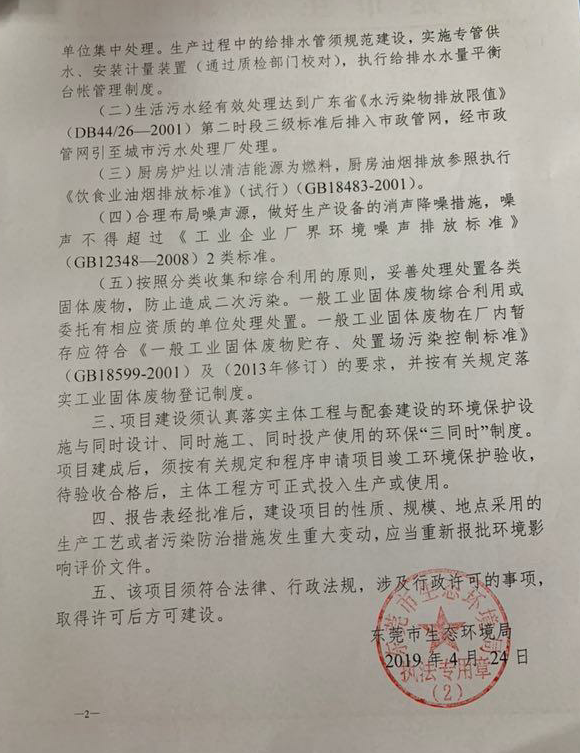 附件 4 验收监测委托书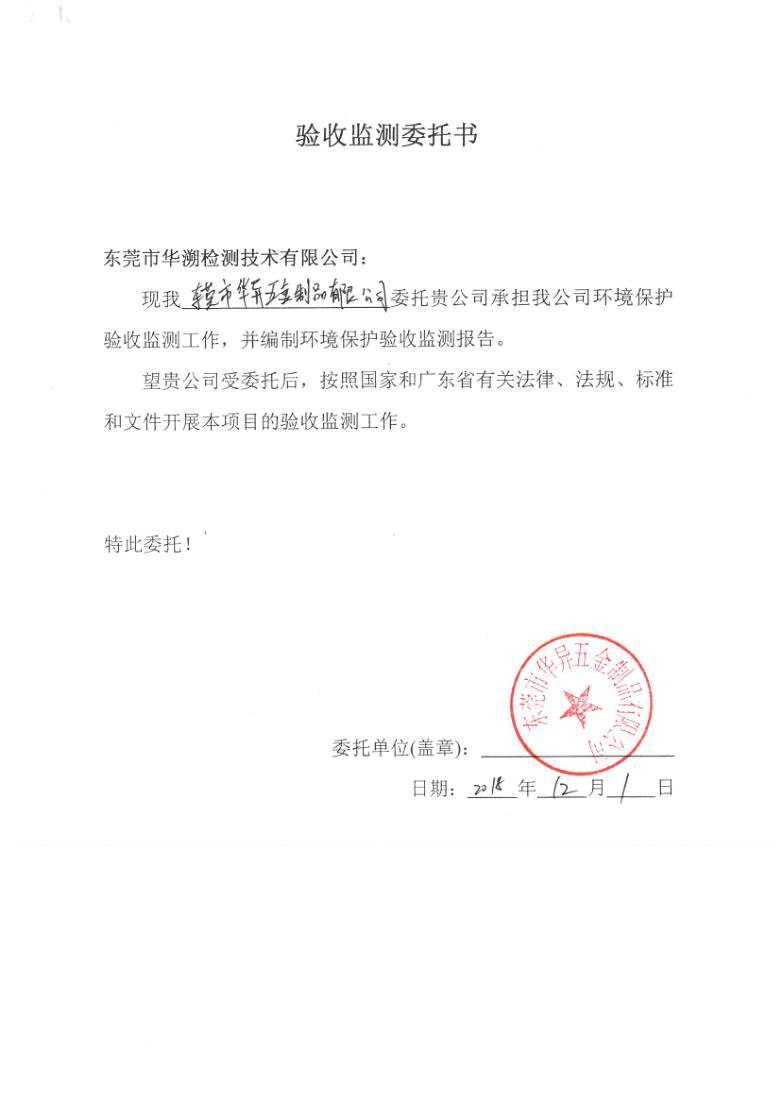 序号工序设备名称设备名称改扩建前改扩建后变化情况扩建后变化情况是否与环评一致型号1机加工车床车床10 台0-10 台00相符/2机加工螺丝机螺丝机3 台0-3 台00相符/3机加工二次加工机二次加工机0113 台+113 台113 台0相符/4机加工CNC 车床CNC 车床055 台+55 台55 台0相符/5机加工自动车床自动车床054 台+54 台54 台0相符/6机加工加工中心加工中心07 台+7 台7 台0相符/7机加工打头机打头机018 台+18 台18 台0相符/8机加工搓牙机搓牙机014 台+14 台14 台0相符/9成型扭簧机扭簧机08 台+8 台8 台0相符/10成型压簧机压簧机08 台+8 台8 台0相符/11打包打包机打包机01 台+1 台1 台0相符/12浸润滑油水槽水槽01 个+1 个1 个0相符有效尺寸：1.2m*0.5m*0.4m13辅助设备空压机空压机02 台+2 台2 台0相符/14辅助设备刀具刀具030000 个+30000 个30000 个0相符/15研磨磁力研磨机磁力研磨机0001台+1台相符有效容积为：0.2m315研磨振动研磨机振动研磨机0002台+2台相符1台有效容积为：0.3m3,1台有效容积为：0.2m316超声波清洗超声波清洗机超声波清洗机0001台+1台相符/16超声波清洗配套水槽0003个+3个相符每个水槽有效容水尺寸为：1.2m*0.3m*037m序号名称单位改扩建前改扩建后变化部分扩建后变化部分1铜材吨/年60136+7613602钢材吨/年095+959503铁材吨/年85199+11419904铝材吨/年03+3305切削液吨/年06.4+6.46.406润滑油吨/年04+4407清洗剂吨/年0000.1+0.1内容排放源污染物名称环评及批复要求防治措施污染物排放方式及相符性类型排放源污染物名称环评及批复要求防治措施去向相符性废气废气厨房油烟油烟经油烟净化装置处理后高空排放静电除油处理通过 18 米排气筒高与环评及批废气废气厨房油烟油烟（排气筒不低于 15m）静电除油处理空排放复要求一致噪声噪声生产设备、通风机、辅助设备厂界噪声达到《工业企业厂界环境噪声排放标准》（GB 12348-2008）中2类标准要求合理布局，对噪声源采取适当隔音、降噪措施/与环评及批复要求一致固体废物固体废物员工生活垃圾生活垃圾收集后交由环卫部门处理收集后交由环卫部门处收集后交由环卫部与环评及批复要求一致固体废物固体废物员工生活垃圾生活垃圾收集后交由环卫部门处理理门处理与环评及批复要求一致固体废物固体废物一般工业固体 废物次品、金属碎屑、金属边角料和废包装 材料收集后交由专业公司回收处理收集后交由专业公司回 收处理收集后交由专业公 司回收处理与环评及批 复要求一致固体废物固体废物危险废物废切削液罐、废润滑交原供应商回收利用交原供应商回收利用交原供应商回收利与环评及批固体废物固体废物危险废物油罐交原供应商回收利用交原供应商回收利用用复要求一致验收项目污染物最高允许排放浓度（mg/m3）最高允许排放 速率(kg/h)无组织排放监控浓度限值（mg/m3）排气筒高度（m）厨房油烟油烟浓度2.0----18污染因子标准限值污染因子昼间噪声60dB(A)验收项目监测点位监测因子监测频次备注厨房油烟厨房油烟排放口设 1 个点油烟浓度连续监测 2 天，每天分时段监测 3 次。--噪声项目厂界南、北侧厂界噪声（昼间）连续监测2天，每天监测1次--监测类别监测项目监测方法使用仪器检出限或范围废气油烟浓度红外分光光度法GB18483-2001红外测油仪 MH-6--噪声厂界噪声《工业企业厂界环境噪声排放标准》（GB 12348-2008）AWA5688多功能声级计、AWA6221A声校准器--时间天气气温℃监测时最大风速（m/s）风向2018.12.14阴12.8~16.42.4北风2018.12.15阴13.5~17.22.1北风2019.05.17晴/2.1东风2019.05.18晴/2.3东风产品名称设计 年产量正常生产 日产量2018.12.142018.12.142018.12.152018.12.15备注产品名称设计 年产量正常生产 日产量监测期间产量生产负荷监测期间产量生产负荷备注咖啡机五金配件3000 万个10 万个8 万个80.0%9 万个90.0%--果汁机五金配件500 万个16666 个15000 个90.0%14500 个87.0%--汽车齿轮100 万个3333 个3000 个90.0%2700 个81.0%--采样位置采样位置厨房油烟废气排放口厨房油烟废气排放口厨房油烟废气排放口厨房油烟废气排放口监测时间监测时间监测时间2018-12-14~152018-12-14~152018-12-14~152018-12-14~152018-12-14~152018-12-14~15治理设施治理设施静电除油静电除油静电除油静电除油静电除油静电除油静电除油静电除油静电除油静电除油静电除油静电除油静电除油炉头总数 1 个	实际开炉 1 个炉头总数 1 个	实际开炉 1 个炉头总数 1 个	实际开炉 1 个炉头总数 1 个	实际开炉 1 个炉头总数 1 个	实际开炉 1 个炉头总数 1 个	实际开炉 1 个炉头总数 1 个	实际开炉 1 个炉头总数 1 个	实际开炉 1 个炉头总数 1 个	实际开炉 1 个炉头总数 1 个	实际开炉 1 个炉头总数 1 个	实际开炉 1 个炉头总数 1 个	实际开炉 1 个炉头总数 1 个	实际开炉 1 个炉头总数 1 个	实际开炉 1 个炉头总数 1 个	实际开炉 1 个样 品监测项目及分析结果监测项目及分析结果监测项目及分析结果监测项目及分析结果参 数 测 定 结 果参 数 测 定 结 果参 数 测 定 结 果参 数 测 定 结 果参 数 测 定 结 果参 数 测 定 结 果参 数 测 定 结 果参 数 测 定 结 果参 数 测 定 结 果参 数 测 定 结 果编 号2018-12-142018-12-142018-12-15单位参 数参 数测定值测定值测定值测定值测定值测定值测定值单位编 号2018-12-142018-12-142018-12-15单位参 数参 数2018-12-142018-12-142018-12-142018-12-142018-12-152018-12-152018-12-15单位编 号2018-12-142018-12-142018-12-15单位参 数参 数1223123单位11.351.351.40mg/m3排气筒高度排气筒高度18181818181818m21.621.621.59mg/m3测点规格测点规格0.180.180.180.180.180.180.18m231.261.261.23mg/m3测点温度测点温度19.620.520.520.219.419.820.6℃平均浓度1.411.411.41mg/m3测点温度测点温度19.620.520.520.219.419.820.6℃排放量8.1×10-38.1×10-37.9×10-3kg/h烟气流量烟气流量5534598859885817536055885930m3/h标准值2.02.02.0mg/m3烟气流速烟气流速9.710.510.510.29.49.810.4m/s达标情况达标达标达标///////////备注：1、本报告中烟气流量指标准状态下的标干流量；2、执行《饮食业油烟排放标准》（试行）（GB18483-2001）最高允许排放浓度；3、本结果只对当时采集的样品负责。备注：1、本报告中烟气流量指标准状态下的标干流量；2、执行《饮食业油烟排放标准》（试行）（GB18483-2001）最高允许排放浓度；3、本结果只对当时采集的样品负责。备注：1、本报告中烟气流量指标准状态下的标干流量；2、执行《饮食业油烟排放标准》（试行）（GB18483-2001）最高允许排放浓度；3、本结果只对当时采集的样品负责。备注：1、本报告中烟气流量指标准状态下的标干流量；2、执行《饮食业油烟排放标准》（试行）（GB18483-2001）最高允许排放浓度；3、本结果只对当时采集的样品负责。备注：1、本报告中烟气流量指标准状态下的标干流量；2、执行《饮食业油烟排放标准》（试行）（GB18483-2001）最高允许排放浓度；3、本结果只对当时采集的样品负责。备注：1、本报告中烟气流量指标准状态下的标干流量；2、执行《饮食业油烟排放标准》（试行）（GB18483-2001）最高允许排放浓度；3、本结果只对当时采集的样品负责。备注：1、本报告中烟气流量指标准状态下的标干流量；2、执行《饮食业油烟排放标准》（试行）（GB18483-2001）最高允许排放浓度；3、本结果只对当时采集的样品负责。备注：1、本报告中烟气流量指标准状态下的标干流量；2、执行《饮食业油烟排放标准》（试行）（GB18483-2001）最高允许排放浓度；3、本结果只对当时采集的样品负责。备注：1、本报告中烟气流量指标准状态下的标干流量；2、执行《饮食业油烟排放标准》（试行）（GB18483-2001）最高允许排放浓度；3、本结果只对当时采集的样品负责。备注：1、本报告中烟气流量指标准状态下的标干流量；2、执行《饮食业油烟排放标准》（试行）（GB18483-2001）最高允许排放浓度；3、本结果只对当时采集的样品负责。备注：1、本报告中烟气流量指标准状态下的标干流量；2、执行《饮食业油烟排放标准》（试行）（GB18483-2001）最高允许排放浓度；3、本结果只对当时采集的样品负责。备注：1、本报告中烟气流量指标准状态下的标干流量；2、执行《饮食业油烟排放标准》（试行）（GB18483-2001）最高允许排放浓度；3、本结果只对当时采集的样品负责。备注：1、本报告中烟气流量指标准状态下的标干流量；2、执行《饮食业油烟排放标准》（试行）（GB18483-2001）最高允许排放浓度；3、本结果只对当时采集的样品负责。备注：1、本报告中烟气流量指标准状态下的标干流量；2、执行《饮食业油烟排放标准》（试行）（GB18483-2001）最高允许排放浓度；3、本结果只对当时采集的样品负责。备注：1、本报告中烟气流量指标准状态下的标干流量；2、执行《饮食业油烟排放标准》（试行）（GB18483-2001）最高允许排放浓度；3、本结果只对当时采集的样品负责。监测项目 方法依据监测方法厂界环境噪声GB 12348-2008工业企业厂界环境噪声排放标准测点编号监测点位主要声源监测值监测值评价测点编号监测点位主要声源2019-5-172019-5-18评价1#厂界南外1米处生产噪声5859达标2#厂界北外1米处生产噪声5758达标建 设 项 目项目名称项目名称项目名称东莞市华异五金制品有限公司（改扩建）项目和（扩建）项目东莞市华异五金制品有限公司（改扩建）项目和（扩建）项目东莞市华异五金制品有限公司（改扩建）项目和（扩建）项目东莞市华异五金制品有限公司（改扩建）项目和（扩建）项目东莞市华异五金制品有限公司（改扩建）项目和（扩建）项目东莞市华异五金制品有限公司（改扩建）项目和（扩建）项目东莞市华异五金制品有限公司（改扩建）项目和（扩建）项目东莞市华异五金制品有限公司（改扩建）项目和（扩建）项目东莞市华异五金制品有限公司（改扩建）项目和（扩建）项目东莞市华异五金制品有限公司（改扩建）项目和（扩建）项目东莞市华异五金制品有限公司（改扩建）项目和（扩建）项目项目代码项目代码项目代码无无建设地点建设地点东莞市塘厦镇横塘村坭围新兴华源西街3号东莞市塘厦镇横塘村坭围新兴华源西街3号东莞市塘厦镇横塘村坭围新兴华源西街3号东莞市塘厦镇横塘村坭围新兴华源西街3号东莞市塘厦镇横塘村坭围新兴华源西街3号东莞市塘厦镇横塘村坭围新兴华源西街3号建 设 项 目行业类别（分类管理名录）行业类别（分类管理名录）行业类别（分类管理名录）行业类别（分类管理名录）二十二、67、金属制品加工制造二十二、67、金属制品加工制造二十二、67、金属制品加工制造二十二、67、金属制品加工制造二十二、67、金属制品加工制造二十二、67、金属制品加工制造二十二、67、金属制品加工制造二十二、67、金属制品加工制造二十二、67、金属制品加工制造二十二、67、金属制品加工制造建设性质建设性质建设性质□新 建	■改 扩 建	□变更	□后 环 评□新 建	■改 扩 建	□变更	□后 环 评□新 建	■改 扩 建	□变更	□后 环 评□新 建	■改 扩 建	□变更	□后 环 评□新 建	■改 扩 建	□变更	□后 环 评□新 建	■改 扩 建	□变更	□后 环 评□新 建	■改 扩 建	□变更	□后 环 评□新 建	■改 扩 建	□变更	□后 环 评□新 建	■改 扩 建	□变更	□后 环 评□新 建	■改 扩 建	□变更	□后 环 评建 设 项 目设计生产能力设计生产能力设计生产能力年加工生产咖啡机五金配件 3000 万个、果汁机五金配件 500 万个、汽车齿轮 100 万年加工生产咖啡机五金配件 3000 万个、果汁机五金配件 500 万个、汽车齿轮 100 万年加工生产咖啡机五金配件 3000 万个、果汁机五金配件 500 万个、汽车齿轮 100 万年加工生产咖啡机五金配件 3000 万个、果汁机五金配件 500 万个、汽车齿轮 100 万年加工生产咖啡机五金配件 3000 万个、果汁机五金配件 500 万个、汽车齿轮 100 万年加工生产咖啡机五金配件 3000 万个、果汁机五金配件 500 万个、汽车齿轮 100 万年加工生产咖啡机五金配件 3000 万个、果汁机五金配件 500 万个、汽车齿轮 100 万年加工生产咖啡机五金配件 3000 万个、果汁机五金配件 500 万个、汽车齿轮 100 万年加工生产咖啡机五金配件 3000 万个、果汁机五金配件 500 万个、汽车齿轮 100 万年加工生产咖啡机五金配件 3000 万个、果汁机五金配件 500 万个、汽车齿轮 100 万年加工生产咖啡机五金配件 3000 万个、果汁机五金配件 500 万个、汽车齿轮 100 万实际生产能力实际生产能力实际生产能力年加工生产咖啡机五金配件 3000万个、果汁机五金配件 500 万个、汽车齿轮 100 万个汽车齿轮 100 万个年加工生产咖啡机五金配件 3000万个、果汁机五金配件 500 万个、汽车齿轮 100 万个汽车齿轮 100 万个年加工生产咖啡机五金配件 3000万个、果汁机五金配件 500 万个、汽车齿轮 100 万个汽车齿轮 100 万个年加工生产咖啡机五金配件 3000万个、果汁机五金配件 500 万个、汽车齿轮 100 万个汽车齿轮 100 万个年加工生产咖啡机五金配件 3000万个、果汁机五金配件 500 万个、汽车齿轮 100 万个汽车齿轮 100 万个环评单位环评单位环评单位广西圣川环保工程有限 公司广西圣川环保工程有限 公司建 设 项 目环评文件审批机关环评文件审批机关环评文件审批机关东莞市环境保护局东莞市环境保护局东莞市环境保护局东莞市环境保护局东莞市环境保护局东莞市环境保护局东莞市环境保护局东莞市环境保护局东莞市环境保护局东莞市环境保护局东莞市环境保护局审批文号审批文号审批文号东环建﹝2018﹞8301东环建﹝2019﹞6288东环建﹝2018﹞8301东环建﹝2019﹞6288东环建﹝2018﹞8301东环建﹝2019﹞6288东环建﹝2018﹞8301东环建﹝2019﹞6288东环建﹝2018﹞8301东环建﹝2019﹞6288环评文件类型环评文件类型环评文件类型环境影响报告表环境影响报告表建 设 项 目开工日期开工日期开工日期----------------------竣工日期竣工日期竣工日期----------排污许可证申领时间排污许可证申领时间排污许可证申领时间----建 设 项 目环保设施设计单位环保设施设计单位环保设施设计单位----------------------环保设施施工单位环保设施施工单位环保设施施工单位----------本工程排污许可证编号本工程排污许可证编号本工程排污许可证编号----建 设 项 目验收单位验收单位验收单位东莞市华溯检测技术有限公司东莞市华溯检测技术有限公司东莞市华溯检测技术有限公司东莞市华溯检测技术有限公司东莞市华溯检测技术有限公司东莞市华溯检测技术有限公司东莞市华溯检测技术有限公司东莞市华溯检测技术有限公司东莞市华溯检测技术有限公司东莞市华溯检测技术有限公司东莞市华溯检测技术有限公司环保设施监测单位环保设施监测单位环保设施监测单位----------验收时监测工况验收时监测工况验收时监测工况80.0%~90.0%80.0%~90.0%建 设 项 目投资总概算（万元）投资总概算（万元）投资总概算（万元）10051005100510051005100510051005100510051005环保投资总概算（万元）环保投资总概算（万元）环保投资总概算（万元）55555所占比例（%）所占比例（%）所占比例（%）0.50.5建 设 项 目实际总投资（万元）实际总投资（万元）实际总投资（万元）10051005100510051005100510051005100510051005实际环保投资（万元）实际环保投资（万元）实际环保投资（万元）55555所占比例（%）所占比例（%）所占比例（%）0.50.5建 设 项 目废水治理（万元）废水治理（万元）废水治理（万元）----废气治理（万元）废气治理（万元）废气治理（万元）--噪声治理（万元）噪声治理（万元）噪声治理（万元）噪声治理（万元）--固体废物治理（万元）固体废物治理（万元）固体废物治理（万元）----------绿化及生态（万元）绿化及生态（万元）绿化及生态（万元）----建 设 项 目新增废水处理设施能力新增废水处理设施能力新增废水处理设施能力----------------------新增废气处理设施能力新增废气处理设施能力新增废气处理设施能力----------年平均工作时年平均工作时年平均工作时2400h2400h运营单位运营单位运营单位运营单位东莞市华异五金制品有限公司东莞市华异五金制品有限公司东莞市华异五金制品有限公司东莞市华异五金制品有限公司东莞市华异五金制品有限公司东莞市华异五金制品有限公司东莞市华异五金制品有限公司运营单位社会统一信用代码（或组织机构代码）运营单位社会统一信用代码（或组织机构代码）运营单位社会统一信用代码（或组织机构代码）运营单位社会统一信用代码（或组织机构代码）运营单位社会统一信用代码（或组织机构代码）运营单位社会统一信用代码（或组织机构代码）运营单位社会统一信用代码（或组织机构代码）----------验收时间验收时间验收时间2019年6 月2019年6 月污染 物排 放达 标与 总量 控制（工 业建 设项 目详 填）污染 物排 放达 标与 总量 控制（工 业建 设项 目详 填）污染物污染物原有排放量（1）原有排放量（1）原有排放量（1）本期工程实际排放浓度（2）本期工程允许排放浓度（3）本期工程允许排放浓度（3）本期工程允许排放浓度（3）本期工程允许排放浓度（3）本期工程产 生量（4）本期工程自 身削减量（5）本期工程自 身削减量（5）本期工程自 身削减量（5）本期工程实 际排放量（6）本期工程核定排放总量（7）本期工程核定排放总量（7）本期工程“以新带老”削减 量（8）本期工程“以新带老”削减 量（8）全厂实际排放总量（9）全厂实际排放总量（9）全厂实际排放总量（9）全厂核定排 放总量（10）区域平衡替代削减量（11）区域平衡替代削减量（11）排放增减量（12）污染 物排 放达 标与 总量 控制（工 业建 设项 目详 填）污染 物排 放达 标与 总量 控制（工 业建 设项 目详 填）废水废水------------------------------------------------污染 物排 放达 标与 总量 控制（工 业建 设项 目详 填）污染 物排 放达 标与 总量 控制（工 业建 设项 目详 填）化学需氧量化学需氧量------------------------------------------------污染 物排 放达 标与 总量 控制（工 业建 设项 目详 填）污染 物排 放达 标与 总量 控制（工 业建 设项 目详 填）氨氮氨氮------------------------------------------------污染 物排 放达 标与 总量 控制（工 业建 设项 目详 填）污染 物排 放达 标与 总量 控制（工 业建 设项 目详 填）石油类石油类------------------------------------------------污染 物排 放达 标与 总量 控制（工 业建 设项 目详 填）污染 物排 放达 标与 总量 控制（工 业建 设项 目详 填）废气废气------------------------------------------------污染 物排 放达 标与 总量 控制（工 业建 设项 目详 填）污染 物排 放达 标与 总量 控制（工 业建 设项 目详 填）非甲烷总烃非甲烷总烃----------------------------------------------污染 物排 放达 标与 总量 控制（工 业建 设项 目详 填）污染 物排 放达 标与 总量 控制（工 业建 设项 目详 填）SO2SO2------------------------------------------------污染 物排 放达 标与 总量 控制（工 业建 设项 目详 填）污染 物排 放达 标与 总量 控制（工 业建 设项 目详 填）NOXNOX------------------------------------------------污染 物排 放达 标与 总量 控制（工 业建 设项 目详 填）污染 物排 放达 标与 总量 控制（工 业建 设项 目详 填）工业固体废物工业固体废物------------------------------------------------污染 物排 放达 标与 总量 控制（工 业建 设项 目详 填）污染 物排 放达 标与 总量 控制（工 业建 设项 目详 填）与项目有关的其 它 特 征 污 染 物----------------------------------------污染 物排 放达 标与 总量 控制（工 业建 设项 目详 填）污染 物排 放达 标与 总量 控制（工 业建 设项 目详 填）与项目有关的其 它 特 征 污 染 物----------------------------------------